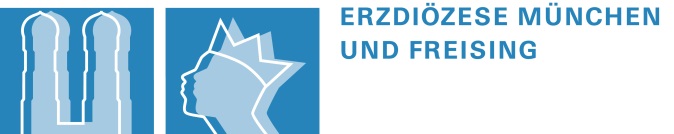 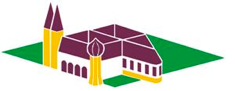 Erzbischöfliche Fachoberschule
Vinzenz von PaulMarienplatz 7
85229 Markt IndersdorfAusbildungsrichtungen: 
 Sozialwesen Wirtschaft und Verwaltung. PraktikumsberichtName:								Klasse:Praktikumsstelle:Zeitraum:	1. Woche vom		2. Woche vomBewertung des Berichts:Der Bericht  ist sehr gut. ist gut. ist befriedigend. 	 ist ausreichend. ist mangelhaft. ist ungenügend.Unterschrift Schüler			Unterschrift Praktikumsleiter		Unterschrift Schule